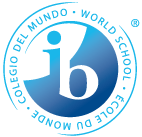 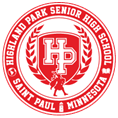 12 IB 20th Century Topics, 2021-22Jody Rohweller-Kocur (Roh-Ko)Highland Park Senior High, room 3211Textbook: History of the Modern World, Palmer and ColtonOther readings and/or books will be assigned periodically throughout the course, including The Guns of August and an additional text on the Cold War.Welcome to History of the Americas II, 20th Century Topics!  This course is the final, advanced phase of preparation for the IB exam, which takes place in May 2022.  Prescribed subjects and 20th century topics:-Causes, Practices and Effects of 20th Century Wars: WWI, WWII, Korea, Vietnam-Russian Revolution (due to time, this will unit will be brief)-The Rise of Single Party States -Great Depression and WWII-The Cold War, 1945-1990-Comparative case study of the US Civil Rights and South African Apartheid movements.*IB History exam test prep including review and connections to previous HOTA contentAssessment and work for each unit:-Individual reading and notes from the assigned text.-Individual research project, either in the form of a research paper or a smaller content inquiry.-Extensive group work, both daily class work and a formal presentation will accompany each unit-Lecture notes-Extensive work with and analysis of Primary Source Documents.-Exams will be given in three parts: document analysis, content exam and one essay response.  IB test prep will accompany each unit.-Electronic study guides will be created for each unit to be utilized as study tools for the IB exam at the end of this yearClass expectations:Students are expected to be on time and in their seats when the bell rings, PLEASE DO NOT BE TARDY!!!  Students also need to stay in their seats until dismissed at the end of class.All electronic equipment should be turned off and put away during class unless otherwise instructed.  Unplug yourself and be present and focused. Be ready to listen to announcements and instructions. iPads will be used for specific assignments and research during the class period.Students should bring all materials every day for class: textbook, notebook and some writing utensil.Turn your work into the silver basket in the front of the room when complete.Always be prepared to think and to do your best!!  Be ready to work hard-everyone can and will be successful this year!!Don’t be afraid to ask for help—don’t hesitate to e-mail me or arrange to meet after school.Be KIND-respect every single person in this classroom!!**Cell phones are not permitted to be used or visible in classrooms and must be off or in Do Not Disturb mode.Formative assessments: Formative Assessments take place frequently and help prepare for the summative assessment. Examples of formative assessments are quick writes, daily homework, quizzes, journals, some labs, class discussion, and think-pair-shares.  30% of overall grade.Summative assessments: Summative assessments demonstrate mastery of learning.  Examples of summative assessments are tests, projects, some labs, presentations, and essays.   Most summative assessments will be scored using MYP/DP criterion and rubrics.  70% of overall grade.Late Work: Students are expected to complete and submit assigned work on time. Work that is late for any reason, will not be accepted 3 days past the due date, for up to a 30% reduction in score. Summative assessments will not be accepted after the due date, unless the student seeks out and receives prior approval from the teacher at least one day in advance.Retakes: In order to retake a summative assessment, the original assessment must be completed.  Students will have an opportunity to retake summative assessments once evidence of new learning is demonstrated.  In order to retake an assessment, the student will arrange a plan, within 3 days of the assessment being returned.  When a retake is given, the original grade will be replaced with the new assessment grade.*Due to IB test prep, only the Content Exam will available for retakes each unit.  Retakes will be given in the format of “fix it or finish it” throughout the entire school year.IB Internal Assessment: Students will be expected to complete a research paper on a twentieth century topic.  More specifics on requirements and due dates to follow, but this paper is a major component of the IB History of the Americas curriculum.  The internal assessment is required in order to take the IB History exam in May and is the major written assessment for Quarter 3 (worth 100 summative points)Please feel free to contact me any time if you ever have any questions or concerns:-jody.rohweller-kocur@spps.org (the best way to contact me)-651.744.3889, room 3211**Be sure to use my Schoology page for grades, assignments, hand-outs and class lecture notes, especially if you have missed a class. 